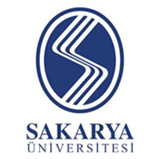 T.C.SAKARYA ÜNİVERSİTESİEĞİTİM BİLİMLERİ ENSTİTÜSÜTEZSİZ YÜKSEK LİSANS PROGRAMIPROJE SAVUNMA SINAV YOKLAMA LİSTESİBİLİM DALI:BİLİM DALI:BİLİM DALI:ÖĞRENCİNİNÖĞRENCİNİNÖĞRENCİNİNNUMARASIADI SOYADIİMZADANIŞMANINADI SOYADITARİHİMZA